0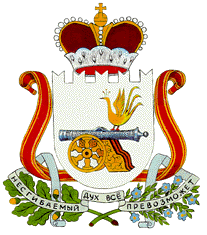 ИЗБИРАТЕЛЬНАЯ КОМИССИЯМУНИЦИПАЛЬНОГО ОБРАЗОВАНИЯ«МОНАСТЫРЩИНСКИЙ РАЙОН»СМОЛЕНСКОЙ ОБЛАСТИПОСТАНОВЛЕНИЕот 13 августа 2021 года                                                                             № 34/163поселок МонастырщинаОб отказе в регистрации  кандидата в депутаты Монастырщинского районного Совета депутатов седьмого созыва по трехмандатному избирательному округу № 1 Чепетова Владимира Константиновича, выдвинутого в порядке самовыдвиженияВ соответствии со статьей 38 Федерального закона от 12 июня 2002 года № 67-ФЗ «Об основных гарантиях избирательных прав и права на участие в референдуме граждан Российской Федерации» (далее – Федеральный закон № 67-ФЗ), статьей 19 областного закона от 3 июля 2003 года № 41-з «О выборах органов местного самоуправления в Смоленской области» (далее – областной закон № 41-з), рассмотрев документы, представленные в избирательную комиссию муниципального образования «Монастырщинский район» Смоленской области по выборам депутатов Монастырщинского районного Совета депутатов седьмого созыва для выдвижения и регистрации кандидата в депутаты Монастырщинского районного Совета депутатов седьмого созыва по трехмандатному избирательному округу № 1 Чепетова Владимира Константиновича, выдвинутого в порядке самовыдвижения, проверив соответствие порядка выдвижения на выборах депутатов Монастырщинского районного Совета депутатов седьмого созыва кандидата Чепетова Владимира Константиновича выдвинутого в порядке самовыдвижения по трехмандатному избирательному округу № 1, требованиям Федерального закона № 67-ФЗ и областного закона № 41-з при проведении выборов депутатов Монастырщинского районного Совета депутатов седьмого созыва, на основании подпункта «д» пункта 24 статьи 38 Федерального закона № 67-ФЗ, подпункта «ж» пункта 9 статьи 19 областного закона № 41-з, принимая во внимание итоговый протокол рабочей группы по проверке подписных листов от 10.08.2021 г., избирательная комиссия муниципального образования «Монастырщинский район» Смоленской областиПОСТАНОВИЛА:1. Отказать в регистрации кандидата в депутаты Монастырщинского районного Совета депутатов седьмого созыва по трехмандатному избирательному округу № 1 Чепетова Владимира Константиновича, выдвинутого в порядке самовыдвижения.Дата отказа в регистрации – «13» августа 2021 года; время отказа в регистрации – «17» часов «30» минут.2. Опубликовать настоящее постановление в общественно-политической газете Монастырщинского района Смоленской области «Наша жизнь».3. Разместить настоящее постановление на официальном сайте Администрации муниципального образования «Монастырщинский район» Смоленской области в разделе избирательные комиссии.Председатель комиссии					Н.М. КлючниковаСекретарь комиссии						О.А. Самуйлова